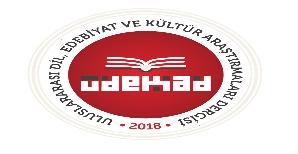 Dergi Adı: Uluslararası Dil, Edebiyat ve Kültür Araştırmaları Dergisi Journal Name: International Journal of Language, Literature and Culture ResearchesBaşlık Sayfası FormuTitle Page FormYazar(lar)ın Unvanı, Adı ve SoyadıTitle, Name and Surname of the Author(s)Makalenin Yazıldığı Dildeki BaşlığıTitle of the Article in the Written LanguageEnglish Title of the ArticleMakalenin İngilizce BaşlığıMakalenin Türü (Araştırma Makalesi, Değerlendirme Makalesi)Article Type (Research Article, Review, etc.)ORCID NumarasıORCID NumberE-posta AdresiE-mail AddressTelefon NumarasıPhone NumberÇalışılan Kurum Employed InstitutionMakale Konusunun Alan(lar)ıThe Field(s) of Article Topic